Madrid Protocol Concerning the International Registration of MarksAccession to the Madrid Protocol:  ZimbabweOn December 11, 2014, the Government of Zimbabwe deposited with the Director General of the World Intellectual Property Organization (WIPO) its instrument of accession to the Protocol Relating to the Madrid Agreement Concerning the International Registration of Marks (“the Madrid Protocol”).  The Madrid Protocol will enter into force, with respect to Zimbabwe, on March 11, 2015.Accession to the Madrid Protocol by Zimbabwe brings the number of Contracting Parties of the Madrid Protocol to 93 and the total number of Contracting Parties of the Madrid System to 94.  A list of the members of the Madrid Union and information on the dates on which these Contracting Parties became party to the Madrid Agreement and/or the Madrid Protocol are available on WIPO’s web site, at the following address: www.wipo.int/madrid/en/members.January 8, 2015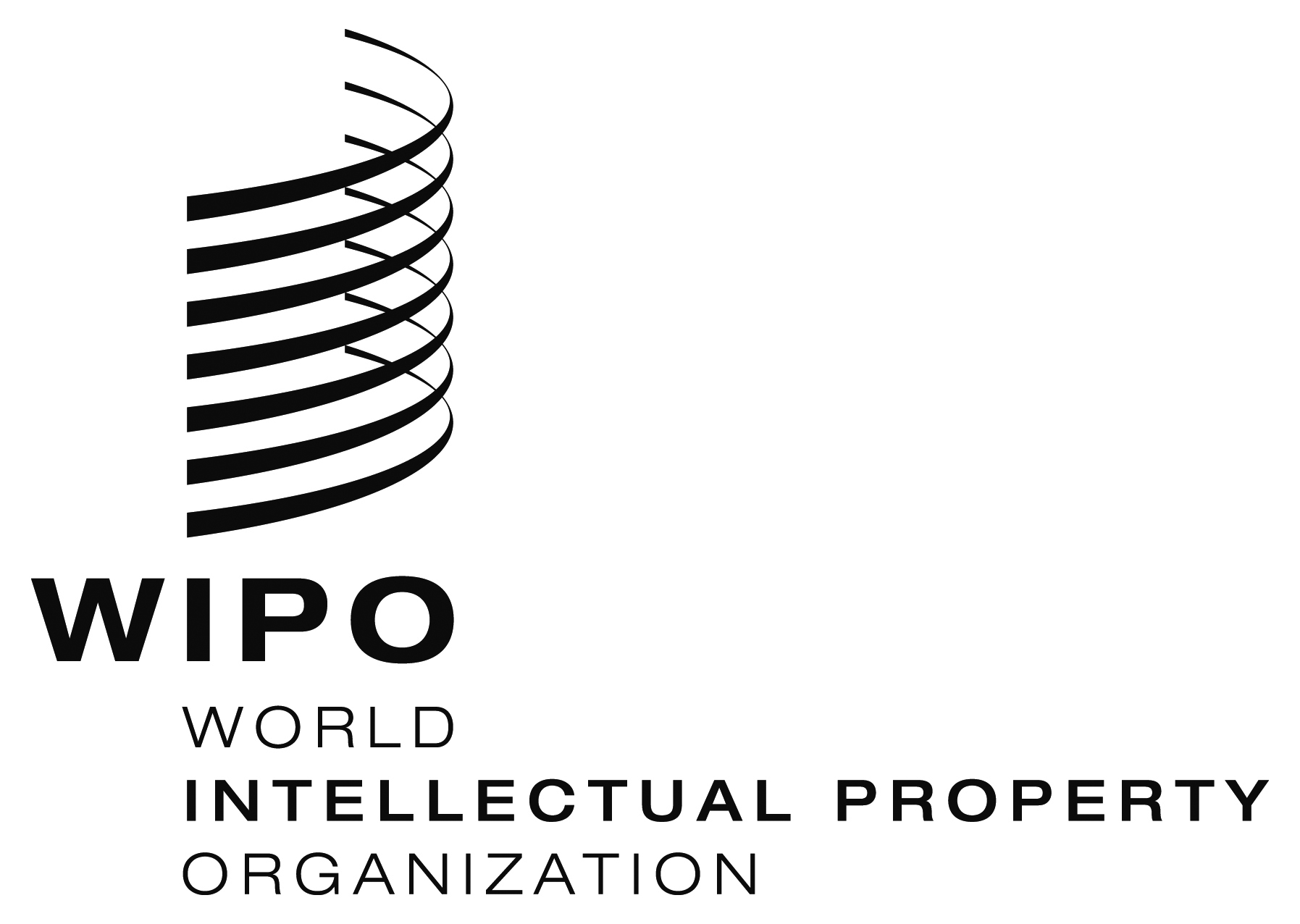 INFORMATION NOTICE NO. 1/2015INFORMATION NOTICE NO. 1/2015INFORMATION NOTICE NO. 1/2015